Publicado en Barcelona el 16/03/2020 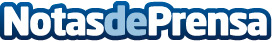 SmartSalus: Solidaridad y Responsabilidad ciudadana. La mejor receta para frenar el aumento del CoronavirusEn las últimas 24 horas el número de pacientes de coronavirus se ha elevado hasta los 9.200, lo que implica un incremento de más de 1.500 casos con respecto a ayer domingo. De éstos, más del 50% son casos graves; una cifra superior a 300 personas  han fallecido y, la buena noticia, es que más de 500 han superado la enfermedad y ya han sido dadas de altaDatos de contacto:Laura HerreroComunicación SmartSalus609127490Nota de prensa publicada en: https://www.notasdeprensa.es/smartsalus-solidaridad-y-responsabilidad Categorias: Nacional Medicina Nutrición Industria Farmacéutica Sociedad Infantil Ciberseguridad Ocio para niños http://www.notasdeprensa.es